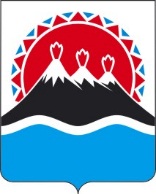 В соответствии с Федеральным законом от 27.07.2010 № 210-ФЗ «Об организации предоставления государственных и муниципальных услуг», приказом Министерства труда и социальной защиты Российской Федерации от 12.02.2013 № 58н «Об утверждении федерального государственного стандарта государственной услуги по организации временного трудоустройства несовершеннолетних граждан в возрасте от 14 до 18 лет в свободное от учебы время, безработных граждан, испытывающих трудности в поиске работы, безработных граждан в возрасте от 18 до 20 лет, имеющих среднее профессиональное образование и ищущих работу впервые», постановлением Правительства Камчатского края от 14.12.2018 № 528-П «О разработке и утверждении Административных регламентов осуществления государственного контроля (надзора) и Административных регламентов предоставления государственных услуг исполнительными органами государственной власти Камчатского края», постановлением Губернатора Камчатского края от 29.09.2020 № 178 «Об изменении структуры исполнительных органов государственной власти Камчатского края»ПРИКАЗЫВАЮ:1. Утвердить Административный регламент предоставления государственной услуги по организации временного трудоустройства несовершеннолетних граждан в возрасте от 14 до 18 лет в свободное от учебы время, безработных граждан, испытывающих трудности в поиске работы, безработных граждан в возрасте от 18 до 20 лет, имеющих среднее профессиональное образование и ищущих работу впервые, согласно приложению к настоящему приказу.2. Признать утратившими силу:1) приказ Агентства по занятости населения Камчатского края от 19.07.2012 № 131 «Об утверждении Административного регламента предоставления государственной услуги по организации временного трудоустройства несовершеннолетних граждан в возрасте от 14 до 18 лет в свободное от учебы время, безработных граждан, испытывающих трудности в поиске работы, безработных граждан в возрасте от 18 до 20 лет, имеющих среднее профессиональное образование и ищущих работу впервые»;2) приказ Агентства по занятости населения Камчатского края от 16.10.2012 № 179 «О внесении изменений в приложение к приказу Агентства по занятости населения и миграционной политике Камчатского края от 19.07.2012 № 131 «Об утверждении Административного регламента предоставления государственной услуги по организации временного трудоустройства несовершеннолетних граждан в возрасте от 14 до 18 лет в свободное от учебы время, безработных граждан, испытывающих трудности в поиске работы, безработных граждан в возрасте от 18 до 20 лет, имеющих среднее профессиональное образование и ищущих работу впервые»;3) приказ Агентства по занятости населения Камчатского края от 04.12.2012 № 237 «О внесении изменений в приложение к приказу Агентства по занятости населения и миграционной политике Камчатского края от 19.07.2012 № 131 «Об утверждении Административного регламента предоставления государственной услуги по организации временного трудоустройства несовершеннолетних граждан в возрасте от 14 до 18 лет в свободное от учебы время, безработных граждан, испытывающих трудности в поиске работы, безработных граждан в возрасте от 18 до 20 лет, имеющих среднее профессиональное образование и ищущих работу впервые»;4) приказ Агентства по занятости населения и миграционной политике Камчатского края от 29.07.2013 № 169 «О внесении изменений в приказ Агентства по занятости населения и миграционной политике Камчатского края от 19.07.2012 № 131 «Об утверждении Административного регламента предоставления государственной услуги по организации временного трудоустройства несовершеннолетних граждан в возрасте от 14 до 18 лет в свободное от учебы время, безработных граждан, испытывающих трудности в поиске работы, безработных граждан в возрасте от 18 до 20 лет, имеющих среднее профессиональное образование и ищущих работу впервые»;5) приказ Агентства по занятости населения и миграционной политике Камчатского края 11.05.2016 № 100 «О внесении изменений в приложение к приказу Агентства по занятости населения и миграционной политике Камчатского края от 19.07.2012 № 131 «Об утверждении Административного регламента предоставления государственной услуги по организации временного трудоустройства несовершеннолетних граждан в возрасте от 14 до 18 лет в свободное от учебы время, безработных граждан, испытывающих трудности в поиске работы, безработных граждан в возрасте от 18 до 20 лет, имеющих среднее профессиональное образование и ищущих работу впервые»;6) приказ Агентства по занятости населения и миграционной политике Камчатского края от 31.10.2018 № 274 «О внесении изменения в приложение к приказу Агентства по занятости населения и миграционной политике Камчатского края от 19.07.2012 № 131 «Об утверждении Административного регламента предоставления государственной услуги по организации временного трудоустройства несовершеннолетних граждан в возрасте от 14 до 18 лет в свободное от учебы время, безработных граждан, испытывающих трудности в поиске работы, безработных граждан в возрасте от 18 до 20 лет, имеющих среднее профессиональное образование и ищущих работу впервые»;7) приказ Агентства по занятости населения и миграционной политике Камчатского края от 01.03.2019 № 62 «О внесении изменений в приказ Агентства по занятости населения и миграционной политике Камчатского края от 19.07.2012 № 131 «Об утверждении Административного регламента предоставления государственной услуги по организации временного трудоустройства несовершеннолетних граждан в возрасте от 14 до 18 лет в свободное от учебы время, безработных граждан, испытывающих трудности в поиске работы, безработных граждан в возрасте от 18 до 20 лет, имеющих среднее профессиональное образование и ищущих работу впервые»;8) приказ Агентства по занятости населения и миграционной политике Камчатского края от 23.05.2019 № 166 «О внесении изменений в приложение к приказу Агентства по занятости населения и миграционной политике Камчатского края от 19.07.2012 № 131 «Об утверждении Административного регламента предоставления государственной услуги по организации временного трудоустройства несовершеннолетних граждан в возрасте от 14 до 18 лет в свободное от учебы время, безработных граждан, испытывающих трудности в поиске работы, безработных граждан в возрасте от 18 до 20 лет, имеющих среднее профессиональное образование и ищущих работу впервые»;9) приказ Агентства по занятости населения и миграционной политике Камчатского края от 10.08.2020 № 220 «О внесении изменений в приложение к приказу Агентства по занятости населения и миграционной политике Камчатского края от 19.07.2012 № 131 «Об утверждении Административного регламента предоставления государственной услуги по организации временного трудоустройства несовершеннолетних граждан в возрасте от 14 до 18 лет в свободное от учебы время, безработных граждан, испытывающих трудности в поиске работы, безработных граждан в возрасте от 18 до 20 лет, имеющих среднее профессиональное образование и ищущих работу впервые».3. Настоящий приказ вступает в силу через 10 дней после дня его официального опубликования.СОГЛАСОВАНО:Начальник отдела активной политики занятости                    _________________Е.В. МаркинаНачальник отдела контрольно-правового регулирования и административного управления                    _______________Т.Г. КорнейчукПриложениек приказу Министерства труда и развития кадрового потенциала Камчатского краяот [Дата регистрации] № [Номер документа]Административный регламент
предоставления государственной услуги по организации временного трудоустройства несовершеннолетних граждан в возрасте от 14 до 18 лет в свободное от учебы время, безработных граждан, испытывающих трудности в поиске работы, безработных граждан в возрасте от 18 до 20 лет, имеющих среднее профессиональное образование и ищущих работу впервые1. Общие положенияПредмет регулирования административного регламента1.1. Предметом регулирования Административного регламента предоставления государственной услуги по организации временного трудоустройства несовершеннолетних граждан в возрасте от 14 до 18 лет в свободное от учебы время, безработных граждан, испытывающих трудности в поиске работы, безработных граждан в возрасте от 18 до 20 лет, имеющих среднее профессиональное образование и ищущих работу впервые (далее – Административный регламент, государственная услуга) является организация предоставления государственной услуги по организации временного трудоустройства несовершеннолетних граждан в возрасте от 14 до 18 лет в свободное от учебы время, безработных граждан, испытывающих трудности в поиске работы, безработных граждан в возрасте от 18 до 20 лет, имеющих среднее профессиональное образование и ищущих работу впервые.Административный регламент определяет сроки и последовательность административных процедур (действий) предоставления государственной услуги.Круг заявителей1.2. Заявителями на предоставление государственной услуги могут выступать:1) несовершеннолетние граждане в возрасте от 14 до 18 лет, зарегистрированные в целях поиска подходящей работы (далее – заявители-несовершеннолетние граждане);2) граждане, испытывающие трудности в поиске работы и признанные в установленном порядке безработными (далее – заявители-безработные граждане):а) инвалиды;б) освобожденные из учреждений, исполняющих наказание в виде лишения свободы;в) лица предпенсионного возраста;г) беженцы и вынужденные переселенцы; д) уволенные с военной службы и члены их семей;е) одинокие и многодетные родители, воспитывающие несовершеннолетних детей, детей-инвалидов;ж) подвергшиеся воздействию радиации вследствие чернобыльской и других радиационных аварий и катастроф; 3) граждане в возрасте от 18 до 20 лет, имеющие среднее профессиональное образование и ищущие работу впервые (далее – заявители-безработные выпускники, ищущие работу впервые).Требования к порядку информирования о предоставлении 
государственной услуги1.3. Порядок получения информации гражданами по вопросам предоставления государственной услуги и услуг, которые являются необходимыми и обязательными для предоставления государственной услуги, в том числе на официальном сайте, а также на Едином портале государственных и муниципальных услуг (функций).1) Информирование граждан, заявителей о порядке предоставления государственной услуги осуществляется:а) в Министерстве труда и развития кадрового потенциала Камчатского края (далее – Министерство), государственных учреждениях службы занятости населения (далее – центры занятости населения):на личном приеме;посредством использования средств телефонной связи;при обращении в Министерство, центры занятости населения в письменном виде почтовой связью (в том числе электронной почтой), с использованием средств факсимильной связи;в форме электронного документа посредством использования электронной почты;посредством размещения информации на информационных стендах, расположенных в помещениях Министерства, центров занятости населения;б) посредством размещения информации на официальном сайте исполнительных органов государственной власти Камчатского края в информационно-телекоммуникационной сети «Интернет» (далее – сеть Интернет) по адресу: https://www.kamgov.ru (далее – официальный сайт);в) через краевое государственное казенное учреждение «Многофункциональный центр предоставления государственных и муниципальных услуг в Камчатском крае» (далее – МФЦ). Официальный портал МФЦ в сети Интернет по адресу: http://portalmfc.kamgov.ru (далее – официальный портал МФЦ);г) посредством размещения информации в государственной информационной системе «Портал государственных и муниципальных услуг (функций) Камчатского края» (далее – РПГУ) в сети Интернет по адресу: https://gosuslugi41.ru;д) посредством размещения информации в федеральной государственной информационной системе «Единый портал государственных и муниципальных услуг (функций)» (далее – ЕПГУ) в сети Интернет по адресу: https://gosuslugi.ru;е) посредством размещения информации на интерактивном портале службы занятости населения (далее – Интерактивный портал) в сети Интернет по адресу: https://rabota.kamgov.ru;ж) посредством размещения информации на официальных сайтах центров занятости населения в сети Интернет (при наличии) (далее – сайты центров занятости населения).Обращение граждан, заявителей в органы государственной власти, органы местного самоуправления и организации с целью получения сведений, необходимых для получения государственной услуги, не требуется.2) Информирование граждан, заявителей о порядке предоставления государственной услуги осуществляется в виде индивидуального и публичного информирования. Информирование заявителей о ходе предоставления государственной услуги осуществляется в виде индивидуального информирования (консультирования).Индивидуальное информирование граждан, заявителей о порядке и ходе предоставления государственной услуги проводится в форме устного информирования (консультирования) и письменного информирования.Индивидуальное устное информирование (консультирование) о порядке предоставления государственной услуги и о ходе предоставления государственной услуги осуществляется государственными гражданскими служащими Министерства (далее - должностные лица), работниками центров занятости населения лично и (или) по телефону.Индивидуальное устное информирование (консультирование) предоставляется по следующим вопросам:а) о перечне документов, необходимых для получения государственной услуги, комплектности (достаточности) представленных (представляемых) документов;б) о сроках предоставления государственной услуги;в) о критериях принятия решения;г) о принятом решении по заявлению о предоставлении государственной услуги;д) о порядке передачи результата предоставления государственной услуги;е) о порядке досудебного (внесудебного) обжалования решений и действий (бездействия) должностных лиц, работников центов занятости населения в ходе предоставления государственной услуги.При ответах на устные обращения (по телефону или лично) должностные лица, работники центров занятости населения подробно и в вежливой форме информируют обратившихся граждан, заявителей по интересующим их вопросам. Ответ на телефонный звонок должен содержать информацию о наименовании органа, в который обратился гражданин, заявитель либо наименовании центра занятости населения; фамилии, имени, отчестве (последнее - при наличии) и должности должностного лица, работника центра занятости населения, принявшего телефонный звонок.Должностные лица, работники центров занятости населения, осуществляющие устное информирование о порядке предоставления государственной услуги и (или) о ходе предоставления государственной услуги, должны принять все необходимые меры для разъяснений, в том числе с привлечением, в случае необходимости, иных должностных лиц, работников центра занятости населения. При невозможности ответить на поставленный вопрос гражданину, заявителю рекомендуется обратиться к другому должностному лицу, работнику центра занятости населения или ему сообщается телефонный номер, по которому можно получить необходимую информацию, либо предлагается обратиться письменно, в форме электронного документа или назначить заявителю другое удобное время для консультации. Индивидуальное письменное информирование о порядке предоставления государственной услуги при обращении заявителей в Министерство, центр занятости населения осуществляется путем направления ответов почтовым отправлением, а также электронной почтой в срок, не превышающий 5 рабочих дней с момента поступления обращения заявителя.Публичное информирование заявителей о порядке предоставления государственной услуги осуществляется посредством привлечения средств массовой информации, использования электронной и телефонной связи, в том числе средств автоинформирования, радио, телевидения, сети Интернет, включая ЕПГУ, РПГУ, Интерактивный портал; путем размещения информации на официальном сайте и сайтах центров занятости населения (при наличии); официальном портале МФЦ; информационных стендах Министерства, центров занятости населения и МФЦ; посредством изготовления и распространения раздаточных информационных материалов (брошюр, буклетов, листовок, плакатов и т.п.). 3) Кроме вышеперечисленных способов Министерство, центры занятости населения вправе размещать информацию, направленную на популяризацию государственной услуги, на щитах, стендах, электронных табло, светодиодных экранах и иных технических средствах стабильного территориального размещения.1.4. Сведения о ходе предоставления государственной услуги, в том числе на Интерактивном портале.Сведения о ходе предоставления государственной услуги заявителям предоставляются: 1) Министерством, центрами занятости населения:а) устно на личном приеме;б) в письменном виде (почтой или посредством факсимильной связи);в) в форме электронного документа посредством использования электронной почты;г) посредством использования средств телефонной связи;2) через Интерактивный портал.Заявитель вправе получить информацию о поступлении его заявления и о завершении рассмотрения заявления через Интерактивный портал.1.5. Порядок, форма, место размещения и способы получения справочной информации, в том числе на стендах в местах предоставления государственной услуги и услуг, которые являются необходимыми и обязательными для предоставления государственной услуги, и в МФЦ.1) На странице Министерства на официальном сайте размещается:а) информация о месте нахождения и графике работы Министерства, центров занятости населения, предоставляющих государственную услугу, справочных телефонах, в том числе номерах телефонов-автоинформаторов, адресах официального сайта, сайтов центров занятости населения (при наличии), а также электронной почты;б) текст Административного регламента;в) перечень нормативных правовых актов, регулирующих предоставление государственной услуги (с указанием их реквизитов и источников официального опубликования);г) извлечения из нормативных правовых актов, регулирующих предоставление государственной услуги. 2) Информация о предоставлении государственной услуги, о месте нахождения и графиках работы МФЦ размещается на официальном портале МФЦ.3) Информация о предоставлении государственной услуги, включая перечень нормативных правовых актов, регулирующих предоставление государственной услуги (с указанием их реквизитов и источников официального опубликования), размещается в федеральной государственной информационной системе «Федеральный реестр государственных и муниципальных услуг (функций)», государственной информационной системе «Реестр государственных и муниципальных услуг (функций) Камчатского края» (далее – Реестры).4) На ЕПГУ, РПГУ, Интерактивном портале размещается следующая информация:а) исчерпывающий перечень документов, необходимых для предоставления государственной услуги, требования к оформлению указанных документов, а также перечень документов, которые заявитель вправе представить по собственной инициативе;б) круг заявителей;в) срок предоставления государственной услуги;г) результаты предоставления государственной услуги, порядок предоставления документа, являющегося результатом предоставления государственной услуги;д) исчерпывающий перечень оснований для приостановления или отказа в предоставлении государственной услуги;е) о праве заявителя на досудебное (внесудебное) обжалование действий (бездействия) и решений, принятых в ходе предоставления государственной услуги, об органе государственной власти, организации и уполномоченных на рассмотрение жалобы лицах, которым может быть направлена жалоба заявителя в досудебном (внесудебном) порядке;ж) о способах информирования заявителей и порядке подачи и рассмотрения жалобы, в том числе с использованием ЕПГУ;з) формы заявлений (уведомлений, сообщений), используемые при предоставлении государственной услуги;и) образец заполнения электронной формы запроса о предоставлении государственной услуги (далее – запрос);к) перечень нормативных правовых актов, регулирующих порядок досудебного (внесудебное) обжалования решений и действий (бездействия) Министерства, должностных лиц, центров занятости населения и работников центров занятости населения, предоставляющих государственную услугу;л) информация о месте предоставления услуги, о справочных телефонах, адресах официального сайта, сайтов центров занятости населения (при наличии), а также электронной почты.5) На ЕПГУ, РПГУ, Интерактивном портале размещаются и являются доступными без регистрации и авторизации следующие информационные материалы:а) информация о порядке и способах предоставления государственной услуги;б) сведения о месте нахождения и графике работы Министерства, центров занятости населения, номерах телефонов, в том числе номерах телефонов-автоинформаторов, об адресах официального сайта и сайтов центров занятости населения (при наличии), адресах электронной почты Министерства и центров занятости населения;в) перечень нормативных правовых актов, регламентирующих предоставление государственной услуги;г) перечень представляемых документов и перечень сведений, которые должны содержаться в заявлении (обращении);д) доступные для копирования формы заявлений.Информация на ЕПГУ, РПГУ, Интерактивном портале о порядке и сроках предоставления государственной услуги на основании сведений, содержащихся в Реестрах, предоставляется заявителю бесплатно.Доступ к информации о сроках и порядке предоставления услуги осуществляется без выполнения заявителем каких-либо требований, в том числе без использования программного обеспечения, установка которого на технические средства заявителя требует заключения лицензионного или иного соглашения с правообладателем программного обеспечения, предусматривающего взимание платы, регистрацию или авторизацию заявителя, или предоставление им персональных данных. 6) На информационных стендах в Министерстве, центрах занятости населения и на официальном сайте размещается следующая информация: местонахождение, график (режим) работы, номера телефонов, адрес официального сайта, адреса электронной почты Министерства, центров занятости населения, процедура предоставления государственной услуги (в текстовом виде), образец заполнения заявления о предоставлении государственной услуги и перечень документов, необходимых для предоставления государственной услуги, порядок обжалования решений и действий (бездействия) Министерства, должностных лиц, центров занятости населения и работников центров занятости населения, предоставляющих государственную услугу.2. Стандарт предоставления государственной услугиНаименование государственной услуги2.1. Организация временного трудоустройства несовершеннолетних граждан в возрасте от 14 до 18 лет в свободное от учебы время, безработных граждан, испытывающих трудности в поиске работы, безработных граждан в возрасте от 18 до 20 лет, имеющих среднее профессиональное образование и ищущих работу впервые.Наименование исполнительного органа государственной власти Камчатского края, предоставляющего государственную услугу2.2. Государственная услуга предоставляется Министерством труда и развития кадрового потенциала Камчатского края через центры занятости населения:1) Министерство организует, обеспечивает и контролирует в Камчатском крае деятельность центров занятости населения по предоставлению государственной услуги;2) центры занятости населения предоставляют государственную услугу на территории соответствующих муниципальных образований.Министерство, центры занятости населения не вправе требовать от заявителя осуществления действий, в том числе согласований, необходимых для получения государственной услуги и связанных с обращением в иные государственные органы, органы местного самоуправления, организации, обращение в которые необходимо для предоставления государственной услуги.Результат предоставления государственной услуги2.3. Результатом предоставления государственной услуги является выдача заявителю направления для участия во временном трудоустройстве, оформленного в соответствии с приложением 3 к настоящему Административному регламенту.Срок предоставления государственной услуги, срок приостановления предоставления государственной услуги, срок выдачи документов, являющихся результатом предоставления государственной услуги2.4. Срок предоставления государственной услуги.Срок предоставления государственной услуги заявителям, обратившимся впервые, не должен превышать 20 минут.Срок предоставления государственной услуги заявителям при последующих обращениях не должен превышать 15 минут.2.5. Приостановление предоставления государственной услуги не предусмотрено.2.6. Выдача документа, являющегося результатом предоставления государственной услуги, осуществляется в рамках осуществления административной процедуры «Направление заявителей к работодателю для временного трудоустройства», дополнительного времени на оказание государственной услуги не требуется.Нормативные правовые акты, регулирующие предоставление государственной услуги2.7. Перечень нормативных правовых актов, регулирующих предоставление государственной услуги (с указанием их реквизитов и источников официального опубликования), размещается и актуализируется Министерством на официальном сайте, в Реестрах, на ЕПГУ, РПГУ, Интерактивном портале.Исчерпывающий перечень документов, необходимых в соответствии с нормативными правовыми актами для предоставления государственной услуги, которые являются необходимыми и обязательными для предоставления государственной услуги, подлежащих представлению заявителем, способы их получения заявителем, в том числе в электронной форме, порядок их представления2.8. Документами, необходимыми для получения государственной услуги, являются:1) заявление о предоставлении государственной услуги по организации временного трудоустройства несовершеннолетних граждан в возрасте от 14 до 18 лет в свободное от учебы время, безработных граждан, испытывающих трудности в поиске работы, безработных граждан в возрасте от 18 до 20 лет, имеющих среднее профессиональное образование и ищущих работу впервые (далее – заявление), оформленное в соответствии с приложением 1 к настоящему Административному регламенту, или согласие заявителя с предложением о предоставлении государственной услуги по организации временного трудоустройства несовершеннолетних граждан в возрасте от 14 до 18 лет в свободное от учебы время, безработных граждан, испытывающих трудности в поиске работы, безработных граждан в возрасте от 18 до 20 лет, имеющих среднее профессиональное образование и ищущих работу впервые (далее – предложение о предоставлении государственной услуги) (приложение 2 к настоящему Административному регламенту). В заявлении указываются фамилия, имя, отчество (последнее – при наличии) заявителя и дата обращения.Заявление заверяется личной или простой электронной подписью заявителя в соответствии с Федеральным законом от 06.04.2011 № 63-ФЗ «Об электронной подписи».В предложении о предоставлении государственной услуги указываются: наименование центра занятости населения; фамилия, имя, отчество (последнее – при наличии) заявителя; фамилия, имя, отчество работника центра занятости населения, выдавшего предложение; согласие (несогласие) с предложением о предоставлении государственной услуги; дата выдачи предложения о предоставлении государственной услуги.2) паспорт гражданина Российской Федерации или иной документ, удостоверяющий личность гражданина Российской Федерации, его заменяющий; документ, удостоверяющий личность иностранного гражданина, лица без гражданства;3) индивидуальная программа реабилитации или абилитации инвалида, выданная в установленном порядке и содержащая заключение о рекомендуемом характере и условиях труда (далее – ИПРА), или выписка из ИПРА (для заявителей, относящихся к категории инвалидов).В случае непредставления заявителем по собственной инициативе ИПРА либо при отсутствии в центре занятости населения выписки из ИПРА, работник центра занятости населения осуществляет запрос сведений об инвалидности, содержащихся в федеральной государственной информационной системе «Федеральный реестр инвалидов», в  порядке, установленном Регламентом информационного взаимодействия в целях организации представления сведений органами и организациями, указанными в части 5 статьи 5.1 Федерального закона от 24.11.1995 № 181-ФЗ «О социальной защите инвалидов в Российской Федерации», и пользователями федеральной государственной информационной системы «Федеральный реестр инвалидов», утвержденным постановлением Правления Пенсионного фонда Российской Федерации от 26.02.2018 № 68п.В случае отсутствия в выписке из ИПРА сведений для подбора рекомендуемых видов трудовой и профессиональной деятельности инвалида с учетом нарушенных функций организма и ограничений жизнедеятельности либо при отсутствии у центра занятости населения доступа к системе межведомственного электронного взаимодействия заявители, относящиеся к категории инвалидов, представляют ИПРА.Заявителям обеспечивается возможность указания сведений о согласии (несогласии) на обработку и передачу работодателям их персональных данных в соответствии с Федеральным законом от 27.07.2006 № 152-ФЗ «О персональных данных».Заявителям обеспечивается возможность выбора способа подачи заявления в центр занятости населения или МФЦ: при личном обращении, почтовой связью, с использованием средств факсимильной связи или в электронной форме, в том числе в виде запроса с использованием РПГУ или Интерактивного портала.Исчерпывающий перечень документов, необходимых в соответствии с нормативными правовыми актами для предоставления государственной услуги, которые находятся в распоряжении государственных органов, органов местного самоуправления и иных органов, участвующих в предоставлении государственных услуг, и которые заявитель вправе представить, а также способы их получения заявителями, в том числе в электронной форме, порядок их предоставления2.9. Перечень документов, необходимых в соответствии с нормативными правовыми актами для предоставления государственной услуги, которые находятся в распоряжении государственных органов, органов местного самоуправления и иных органов, участвующих в предоставлении государственных услуг, отсутствует, кроме случая, предусмотренного в пункте 3 части 2.8 настоящего Административного регламента.Непредставление заявителем указанных документов не является основанием для отказа в предоставлении услуги.Запреты на действия должностных лиц, работников центров занятости населения при предоставлении государственной услуги.2.10. Должностные лица, работники центров занятости населения не вправе:1) требовать от заявителя представления документов и информации или осуществления действий, представление или осуществление которых не предусмотрено нормативными правовыми актами Российской Федерации и Камчатского края, регулирующими отношения, возникающие в связи с предоставлением государственной услуги;2) требовать от заявителя представления документов и информации, которые находятся в распоряжении органов государственной власти Камчатского края, предоставляющих государственную услугу, иных органов государственной власти, органов местного самоуправления муниципальных образований в Камчатском крае либо подведомственных им организаций, участвующих в предоставлении государственных услуг, в соответствии с нормативными правовыми актами Российской Федерации, нормативными правовыми актами Камчатского края и правовыми актами муниципальных образований в Камчатском крае, за исключением документов, указанных в части 6 статьи 7 Федерального закона от 27.07.2010 № 210-ФЗ «Об организации предоставления государственных и муниципальных услуг»;3) отказывать в приеме заявления, запроса в случае, если заявление, запрос поданы в соответствии с информацией о сроках и порядке предоставления государственной услуги, опубликованной на ЕПГУ, РПГУ, Интерактивном портале;4) отказывать в предоставлении государственной услуги в случае, если заявление, запрос поданы в соответствии с информацией о сроках и порядке предоставления государственной услуги, опубликованной на ЕПГУ, РПГУ, Интерактивном портале;5) требовать представления документов и информации, отсутствие и (или) недостоверность которых не указывались при первоначальном отказе в предоставлении государственной услуги, за исключением следующих случаев:а) изменение требований нормативных правовых актов, касающихся предоставления государственной услуги, после первоначальной подачи заявления о предоставлении государственной услуги;б) наличие ошибок в заявлении о предоставлении государственной услуги и документах, поданных заявителем после первоначального отказа в предоставлении государственной услуги и не включенных в представленный ранее комплект документов;в) истечение срока действия документов или изменение информации после первоначального отказа в предоставлении государственной услуги;г) выявление документально подтвержденного факта (признаков) ошибочного или противоправного действия (бездействия) должностного лица, работника центра занятости населения, предоставляющего государственную услугу, при первоначальном отказе в предоставлении государственной услуги, о чем в письменном виде за подписью министра труда и развития кадрового потенциала Камчатского края (далее – министр), центра занятости населения, предоставляющего государственную услугу, уведомляется заявитель, а также приносятся извинения за доставленные неудобства.Исчерпывающий перечень оснований для отказа в приеме документов, необходимых для предоставления государственной услуги2.11. Основания для отказа в приеме документов, необходимых для предоставления государственной услуги, отсутствуют.Исчерпывающий перечень оснований для приостановления или отказа в предоставлении государственной услуги2.12. Перечень оснований для приостановления оказания государственной услуги отсутствует.2.13. Основанием для отказа заявителю в предоставлении государственной услуги является:1) отсутствие паспорта гражданина Российской Федерации или документа, его заменяющего; документа, удостоверяющего личность иностранного гражданина, лица без гражданства;2) неявка заявителя в центр занятости населения в назначенный срок.Перечень услуг, которые являются необходимыми и обязательными для предоставления государственной услуги, в том числе сведения о документе (документах), выдаваемом (выдаваемых) организациями, участвующими в предоставлении государственной услуги2.14. При предоставлении государственной услуги, оказание иных услуг, необходимых и обязательных для предоставления государственной услуги, предоставляемых иными организациями, а также участие иных организаций в предоставлении государственной услуги, не требуется, кроме случая, предусмотренного в пункте 3 части 2.8 настоящего Административного регламента.Порядок, размер и основания взимания государственной пошлины или иной платы взимаемой за предоставление государственной услуги2.15. Государственная пошлина и иная плата за предоставление государственной услуги не взимается.Порядок, размер и основания взимания платы за предоставление услуг, которые являются необходимыми и обязательными для предоставления государственной услуги, включая информацию о методике расчета размера такой платы2.16. Плата за предоставление иных услуг, являющихся необходимыми и обязательными для предоставления государственной услуги, не взимается в связи с отсутствием таких услуг.Максимальный срок ожидания в очереди при подаче заявления о предоставлении государственной услуги и при получении результата государственной услуги2.17. При личном обращении граждан, впервые обратившихся в центр занятости населения или в МФЦ, государственная услуга предоставляется в порядке очереди. Максимальное время ожидания в очереди не должно превышать 15 минут.При направлении заявления в центр занятости населения или в МФЦ почтовой связью, с использованием средств факсимильной связи или в электронной форме, в том числе при подаче запроса с использованием Интерактивного портала, обеспечивается возможность предварительной записи для получения государственной услуги.Согласование с заявителем даты и времени обращения в центр занятости населения или в МФЦ осуществляется с использованием средств телефонной или электронной связи, включая сеть Интернет, почтовой связью не позднее следующего рабочего дня со дня регистрации заявления.Время ожидания предоставления государственной услуги по предварительной записи не должно превышать 5 минут.Срок и порядок регистрации заявления, запроса, в том числе в электронной форме2.18. Срок регистрации заявления, запроса работником центра занятости населения, ответственным за прием и регистрацию документов, осуществляется: 1) при личном обращении – в день поступления документов;2) в электронной форме – не позднее следующего рабочего дня со дня поступления документов.Требования к помещениям, в которых предоставляется государственная услуга, к залу ожидания, местам для заполнения заявления, информационным стендам с образцами их заполнения и перечнем документов, необходимых для предоставления государственной услуги, размещению и оформлению визуальной, текстовой и мультимедийной информации о порядке предоставления государственной услуги, в том числе к обеспечению доступности для инвалидов указанных объектов в соответствии с законодательством Российской Федерации о социальной защите инвалидов2.19. Для ожидания приема заявителям отводятся места, оборудованные достаточным количеством стульев, столами (стойками) для возможности оформления документов.2.20. Предоставление государственной услуги осуществляется в отдельных специально оборудованных помещениях, обеспечивающих беспрепятственный доступ инвалидов, включая инвалидов, использующих кресла-коляски.Помещение для осуществления личного приема заявителей должно быть оборудовано в соответствии с санитарными правилами и нормами, с соблюдением необходимых мер безопасности.Помещение, в котором предоставляется государственная услуга, обеспечивается средствами электронно-вычислительной техники, сетью Интернет, средствами связи, оргтехникой, системами кондиционирования воздуха, канцелярскими принадлежностями.2.21. Заявителям, относящимся к категории инвалидов, обеспечивается возможность:	1) беспрепятственного входа в помещение, в котором предоставляется государственная услуга, и выхода из него;	2) самостоятельного передвижения по территории помещения, в котором предоставляется государственная услуга, в целях доступа к месту предоставления государственной услуги, в том числе с помощью работников центров занятости населения, предоставляющих государственные услуги, ассистивных и вспомогательных технологий, а также сменного кресла-коляски;	3) посадки в транспортное средство и высадки из него перед входом в помещение, в котором предоставляется государственная услуга, в том числе с использованием кресла-коляски и, при необходимости, с помощью работников центра занятости населения;	4) сопровождения заявителей, имеющих стойкие нарушения функции зрения и самостоятельного передвижения по территории помещения, в котором предоставляется государственная услуга;	5) содействия при входе в помещение, в котором предоставляется государственная услуга, и выходе из него, информирование о доступных маршрутах общественного транспорта;	6) надлежащего размещения носителей информации, необходимой для обеспечения беспрепятственного доступа к помещению, в котором предоставляется государственная услуга, и услугам, с учетом ограничений их жизнедеятельности, в том числе дублирование необходимой для получения услуги звуковой и зрительной информации, а также надписей, знаков и иной текстовой и графической информации, знаками, выполненными рельефно-точечным шрифтом Брайля и на контрастном фоне;7) обеспечения допуска в помещение, в котором предоставляется государственная услуга, собаки-проводника при наличии документа, подтверждающего ее специальное обучение, выданного по форме и в порядке, утвержденным приказом Министерства труда и социальной защиты Российской Федерации от 22.06.2015 № 386н «Об утверждении формы документа, подтверждающего специальное обучение собаки-проводника, и порядка его выдачи».2.22. Места для информирования заявителей о порядке предоставления государственной услуги оборудуются информационными стендами.На информационном стенде располагается информация, указанная в части 1.5. настоящего Административного регламента.Показатели доступности и качества государственной услуги2.23. Показателями доступности государственной услуги являются:1) уровень информирования заявителей о порядке предоставления государственной услуги посредством размещения информации на информационных стендах Министерства, центров занятости населения, МФЦ, официальном сайте, сайтах центров занятости населения (при наличии), официальном портале МФЦ и в Реестрах, на ЕПГУ, РПГУ, Интерактивном портале;2) уровень транспортной доступности общественным транспортом;3) соответствие требованиям комфортности предоставления государственной услуги.2.24. Показателями качества государственной услуги являются:1) достоверность предоставляемой информации;2) четкость в изложении информации;3) полнота информирования;4) степень удовлетворенности заявителей качеством государственной услуги;5) количество жалоб на действия и решения должностных лиц, работников центров занятости населения в процессе предоставления государственной услуги;6) количество выявленных нарушений полноты и качества предоставления государственной услуги по результатам плановых и внеплановых проверок;7) количество взаимодействий заявителя с должностными лицами и работниками центров занятости населения при предоставлении государственной услуги и их продолжительность.2.25. Условия доступности государственной услуги для заявителей, относящихся к категории инвалидов. Заявителям, относящимся к категории инвалидов, оказывается помощь, необходимая для получения в доступной для них форме информации о правилах предоставления услуги, в том числе об оформлении необходимых для получения услуги документов, о совершении ими других необходимых для получения услуги действий.Заявителям, относящимся к категории инвалидов по слуху, предоставляется при необходимости, государственная услуга с использованием русского жестового языка, включая обеспечение допуска сурдопереводчика, тифлосурдопереводчика в помещение, в котором предоставляется государственная услуга.Работниками центров занятости населения заявителям, относящимся к категории инвалидов, оказывается иная необходимая помощь в преодолении барьеров, мешающих получению ими услуг наравне с другими лицами.При предоставлении государственной услуги заявителям, относящимся к категории инвалидов, обеспечивается наличие копий документов, объявлений, инструкций о порядке предоставления услуги (в том числе, на информационном стенде), выполненных рельефно-точечным шрифтом Брайля и на контрастном фоне, а также аудиоконтура в регистратуре.Иные требования к предоставлению государственной услуги, в том числе особенности предоставления государственной услуги в электронной форме2.26. Предоставление государственной услуги в электронной форме может быть обеспечено посредством Интерактивного портала.Особенности предоставления государственной услуги при обращении заявителя в электронной форме предусмотрены частями 3.32-3.40 настоящего Административного регламента.3. Состав, последовательность и сроки выполнения административных процедур (действий), требований к порядку их выполнения, в том числе особенности выполнения административных процедур в электронной формеПеречень административных процедур (действий)3.1. Предоставление государственной услуги включает в себя следующие Административные процедуры (действия):1) организация временного трудоустройства заявителей;2) организация временного трудоустройства заявителей-несовершеннолетних граждан;3) организация временного трудоустройства заявителей-безработных граждан и заявителей-безработных выпускников, ищущих работу впервые;4) направление заявителей к работодателю для временного трудоустройства;5) предоставление государственной услуги при последующих обращениях заявителя.Организация временного трудоустройства заявителей3.2. Основанием для начала административной процедуры является обращение заявителя в центр занятости населения, заполнившего форму бланка заявления (или выразившего письменное согласие с предложением работника центра занятости населения о предоставлении государственной услуги).Особенности предоставления государственной услуги при обращении заявителя в МФЦ, а также в электронной форме, предусмотрены разделом 6 и частями 3.32-3.40 настоящего Административного регламента.3.3. Административную процедуру осуществляет работник центра занятости населения, ответственный за предоставление государственной услуги в соответствии с должностными инструкциями.3.4. Состав действий и срок выполнения административной процедуры.1) Заявители представляют документы, установленные частью 2.8. настоящего Административного регламента.2) Работник центра занятости населения проверяет наличие документов, установленных настоящим Административным регламентом.На основании представленных документов работник центра занятости населения принимает решение о предоставлении или отказе в предоставлении государственной услуги в соответствии с основаниями, установленными частью 2.13. настоящего Административного регламента.Работник центра занятости населения информирует заявителя о принятом решении.При отказе в предоставлении государственной услуги работник центра занятости населения разъясняет причины, основание отказа, фиксирует решение об отказе в предоставлении государственной услуги в регистре получателей государственных услуг в сфере занятости населения.В случае неявки заявителя в центр занятости населения в назначенный срок для получения государственной услуги, оформляет решение об отказе в предоставлении государственной услуги в письменной форме и направляет его заявителю посредством почтовой связи.3) Работник центра занятости населения информирует заявителя, в отношении которого принято решение о предоставлении государственной услуги, об условиях временного трудоустройства.Работник центра занятости населения информирует заявителя об условиях и порядке оказания материальной поддержки в период временного трудоустройства.4) Работник центра занятости населения на основании обращений заявителей в центр занятости населения за предоставлением государственной услуги проводит сбор и анализ информации о возможности организации временного трудоустройства заявителей.При сборе и анализе информации о возможности организации временного трудоустройства заявителей учитываются:а) распределение численности работников и организаций, расположенных на территории Камчатского края, муниципального образования, по видам экономической деятельности, финансово-экономическое состояние организаций;б) результаты анализа программ профессионального развития кадров, прогнозирование профессионально-квалификационной структуры потребности в трудовых ресурсах;в) оценка потребности работодателей в трудовых ресурсах исходя из перспектив социально-экономического развития региона по видам экономической деятельности;г) состав заявителей по образованию, профессионально-квалификационной структуре, продолжительности поиска подходящей работы, причины, препятствующие трудоустройству в зависимости от отношения к определенной категории заявителей, испытывающих трудности в поиске подходящей работы;д) доступность инфраструктуры для заявителей, имеющих ограничения жизнедеятельности;е) спрос заявителей на участие во временном трудоустройстве;ж) предложения работодателей и органов местного самоуправления по организации временного трудоустройства заявителей;з) сроки и продолжительность временного трудоустройства заявителей;и) условия организации и проведения временного трудоустройства заявителей;к) удаленность места временного трудоустройства от места жительства заявителей.5) Работник центра занятости населения на основании обращений работодателей за предоставлением государственной услуги по подбору необходимых работников проводит отбор работодателей для организации временного трудоустройства заявителей. При отборе работодателей для организации временного трудоустройства заявителей учитываются:а) количество создаваемых рабочих мест и численность заявителей, для которых осуществляется организация временного трудоустройства;б) наличие или возможность создания работодателем условий труда и доступности рабочего места для гражданина, относящегося к категории инвалидов, с учетом индивидуальной программы реабилитации или абилитации;в) транспортная доступность места проведения временного трудоустройства заявителей;г) условия временного трудоустройства заявителей;д) сроки и продолжительность временного трудоустройства в зависимости от категории заявителей;е) соблюдение работодателем трудового законодательства и иных нормативных правовых актов, содержащих нормы трудового права;ж) оценка возможности трудоустройства заявителей на постоянное рабочее место после окончания периода временного трудоустройства;з) наличие у работодателя средств на финансирование временного трудоустройства заявителей.6) Работник центра занятости населения подготавливает в двух экземплярах проект договора о совместной деятельности по организации и проведению временного трудоустройства заявителей и передает их в установленном порядке на согласование и утверждение директору центра занятости населения.При подготовке проекта договора согласовываются:а) порядок и условия временного трудоустройства заявителя;б) положения, предусматривающие подбор из числа участвующих во временном трудоустройстве работников для замещения постоянных рабочих мест;в) порядок и сроки представления сведений, подтверждающих участие заявителей во временном трудоустройстве;г) права, обязанности и ответственность центра занятости населения и работодателя;д) сроки действия договора;е) порядок и условия прекращения договора.7) Работник центра занятости населения осуществляет внесение в регистр получателей государственных услуг в сфере занятости населения сведений о свободных рабочих местах (вакантных должностях) для временного трудоустройства заявителей на основании заключенного договора.При внесении в регистр получателей государственных услуг сведений о свободных рабочих местах (вакантных должностях) для временного трудоустройства заявителей указываются:а) наименование юридического лица/индивидуального предпринимателя;б) адрес места временного трудоустройства, способ проезда;в) наименование профессии (специальности), должности, квалификации;г) необходимое количество работников;д) характер работы (временная, надомная);е) сроки и продолжительность участия заявителей во временном трудоустройстве;ж) размер заработной платы (дохода);з) режим работы;и) профессионально-квалификационные требования, дополнительные навыки;к) перечень социальных гарантий при временном трудоустройстве.8) Директор центра занятости населения осуществляет подписание проектов договоров о совместной деятельности по организации и проведению временного трудоустройства заявителей и передает их работнику центра занятости населения.При заключении договора осуществляется подписание в установленном порядке центром занятости населения и работодателем двух экземпляров договора.9) Максимальный срок выполнения административной процедуры не превышает 10 минут.3.5. Критерием принятия решения по данной административной процедуре является наличие документов, установленных частью 2.8 настоящего административного регламента.3.6. Результатом выполнения административной процедуры является заключение договора о совместной деятельности по организации и проведению временного трудоустройства заявителей.3.7. Способ фиксации результата выполнения административной процедуры – занесение информации в регистр получателей государственных услуг.Организация временного трудоустройства заявителей-несовершеннолетних граждан3.8. Основанием для начала административной процедуры является обращение заявителя-несовершеннолетнего гражданина в центр занятости населения, заполнившего форму бланка заявления (или выразившего письменное согласие с предложением работника центра занятости населения о предоставлении государственной услуги).3.9. Административную процедуру осуществляет работник центра занятости населения, ответственный за предоставление государственной услуги в соответствии с должностными инструкциями.3.10. Состав действий и срок выполнения административной процедуры.1) При организации временного трудоустройства заявителей-несовершеннолетних граждан осуществляются действия, предусмотренные пунктами 1-2 части 3.4 настоящего Административного регламента.2) Работник центра занятости населения на основании заявления или согласия с предложением работника центра занятости населения о предоставлении государственной услуги и документов, представленных заявителем-несовершеннолетним гражданином, осуществляет его регистрацию в целях поиска подходящей работы в регистре получателей государственных услуг в сфере занятости населения (банке работников) с использованием программно-технического комплекса.Работник центра занятости населения выводит заполненный бланк, содержащий сведения о заявителе-несовершеннолетнем гражданине, на печатающее устройство. Заполненному бланку присваивается идентификационный номер (номер присваивается в автоматическом режиме в программно-техническом комплексе).3) При организации временного трудоустройства заявителей-несовершеннолетних граждан осуществляются действия, предусмотренные пунктами 3-5 части 3.4 настоящего Административного регламента.4) Работник центра занятости населения проводит оценку возможности участия работодателя в профессиональной ориентации заявителей-несовершеннолетних граждан в целях выбора сферы деятельности (профессии), трудоустройства, профессионального обучения – при отборе работодателей для организации временного трудоустройства. 5) Работник центра занятости населения вносит в проект договора соответствующие обязательства работодателя при его согласии на участие в профессиональной ориентации заявителей-несовершеннолетних граждан в целях выбора сферы деятельности (профессии), трудоустройства, профессионального обучения, а также на комплектование кадрами из числа заявителей-несовершеннолетних граждан, участвующих во временном трудоустройстве, - при подготовке проекта договора.6) При организации временного трудоустройства заявителей-несовершеннолетних граждан осуществляется действие, предусмотренное пунктом 6 части 3.4 настоящего Административного регламента.7) Работник центра занятости населения указывает сведения о возможности профессиональной ориентации заявителей-несовершеннолетних граждан в целях выбора сферы деятельности (профессии), трудоустройства, профессионального обучения в период временного трудоустройства, а также комплектовании кадрами из числа заявителей-несовершеннолетних граждан, участвующих во временном трудоустройстве, - при внесении в регистр получателей государственных услуг сведений о свободных рабочих местах (вакантных должностях) для временного трудоустройства заявителей-несовершеннолетних граждан на основании заключенного договора.8) При организации временного трудоустройства заявителей-несовершеннолетних граждан осуществляются действия, предусмотренные пунктами 7-8 части 3.4 настоящего Административного регламента.9) Максимальный срок выполнения административной процедуры не превышает 10 минут.3.11. Критерием принятия решения по данной административной процедуре является наличие документов, установленных частью 2.8 настоящего административного регламента.3.12. Результат выполнения административной процедуры соответствует части 3.6 настоящего Административного регламента.3.13. Способ фиксации результата выполнения административной процедуры – занесение информации в регистр получателей государственных услуг.Организация временного трудоустройства заявителей-безработных граждан и заявителей-безработных выпускников, ищущих работу впервые3.14. Основанием для начала административной процедуры является обращение заявителя-безработного гражданина или заявителя-безработного выпускника, ищущего работу впервые, в центр занятости населения, заполнившего форму бланка заявления (или выразившего письменное согласие с предложением работника центра занятости населения о предоставлении государственной услуги).3.15. Административную процедуру осуществляет работник центра занятости населения, ответственный за предоставление государственной услуги в соответствии с должностными инструкциями.3.16. Состав действий и срок выполнения административной процедуры.1) При организации временного трудоустройства заявителей-безработных граждан и заявителей-безработных выпускников, ищущих работу впервые, осуществляются действия, предусмотренные пунктами 1-5 части 3.4 настоящего Административного регламента.2) Работник центра занятости населения проводит оценку возможности трудоустройства заявителей-безработных граждан и заявителей-безработных выпускников, ищущих работу впервые, на постоянные рабочие места после окончания периода временного трудоустройства – при отборе работодателей для организации временного трудоустройства.3) Работник центра занятости населения вносит при согласии работодателя на подбор из числа временно трудоустроенных безработных граждан и безработных выпускников, ищущих работу впервые, работников для замещения постоянных рабочих мест в проект договора соответствующих обязательств работодателя - при подготовке проекта договора.4) При организации временного трудоустройства заявителей-безработных граждан и заявителей-безработных выпускников, ищущих работу впервые, осуществляется действие, предусмотренное пунктом 6 части 3.4 настоящего Административного регламента.5) Работник центра занятости населения вносит сведения о возможности трудоустройства на постоянное рабочее место после окончания временного трудоустройства – при внесении в регистр получателей государственных услуг сведений о свободных рабочих местах (вакантных должностях) для временного трудоустройства заявителей-безработных граждан и заявителей-безработных выпускников, ищущих работу впервые, на основании заключенного договора.6) При организации временного трудоустройства заявителей-безработных граждан и заявителей-безработных выпускников, ищущих работу впервые, осуществляются действия, предусмотренные пунктами 7-8 части 3.4 настоящего Административного регламента.7) Максимальный срок выполнения административной процедуры не превышает 10 минут.3.17. Критерием принятия решения по данной административной процедуре является наличие документов, установленных частью 2.8 настоящего административного регламента.3.18. Результат выполнения административной процедуры соответствует части 3.6 настоящего Административного регламента.3.19. Способ фиксации результата выполнения административной процедуры – занесение информации в регистр получателей государственных услуг.Направление заявителей к работодателю для временного трудоустройства3.20. Основанием для начала административной процедуры является заключение договора о совместной деятельности по организации и проведению временного трудоустройства заявителей.3.21. Административную процедуру осуществляет работник центра занятости населения, ответственный за предоставление государственной услуги в соответствии с должностными инструкциями.3.22. Состав действий и срок выполнения административной процедуры.1) Работник центра занятости населения проводит подбор заявителю вариантов временного трудоустройства с использованием программно-технических комплексов в регистре получателей государственных услуг в сфере занятости населения (банке вакансий и работодателей), содержащем сведения о свободных рабочих местах (вакантных должностях), на основании договоров о совместной деятельности по организации и проведению временного трудоустройства заявителей, заключенных с работодателями.Подбор заявителям вариантов временного трудоустройства осуществляется с учетом состояния здоровья, возрастных и других индивидуальных особенностей заявителей, пожеланий к условиям работы временного характера (заработная плата, режим рабочего времени, место расположения, характер труда, должность, профессия (специальность)), а также требований работодателя к исполнению трудовой функции.При подборе вариантов временного трудоустройства не допускается:а) предложение одной и той же работы временного характера дважды;б) предложение работы временного характера, которая связана с переменой места жительства, без согласия заявителя;в) предложение работы временного характера, условия труда которой не соответствуют требованиям охраны труда;г) предложение работы, время выполнения которой совпадает со временем учебы (для заявителей-несовершеннолетних граждан).2) Работник центра занятости населения проводит анализ сведений о заявителе, внесенных в регистр получателей государственных услуг на основании документов, предъявленных при регистрации в целях поиска подходящей работы в центре занятости населения, и определяет варианты временного трудоустройства в соответствии с законодательством о занятости населения с учетом наличия или отсутствия сведений о:а) профессии (специальности), должности, виде деятельности;б) уровне профессиональной подготовки и квалификации, опыте и навыках работы;в) рекомендуемом характере и условиях труда, содержащихся в индивидуальной программе реабилитации или абилитации инвалида.3) Работник центра занятости населения информирует заявителя, в отношении которого принято решение о предоставлении государственной услуги, о:а) порядке, условиях и сроках временного трудоустройства заявителей;б) правовых последствиях в случае отказа от вариантов временного трудоустройства;в) порядке и условиях оказания материальной поддержки в период временного трудоустройства заявителей.4) Работник центра занятости населения осуществляет подбор заявителю вариантов временного трудоустройства исходя из сведений, содержащихся в регистре получателей государственных услуг, о свободных рабочих местах (вакантных должностях) для временного трудоустройства заявителей на основании заключенных договоров.5) Работник центра занятости населения при наличии в регистре получателей государственных услуг в сфере занятости населения (банке вакансий и работодателей), содержащем сведения о свободных рабочих местах (вакантных должностях), вариантов временного трудоустройства осуществляет вывод на печатающее устройство перечня и предлагает его заявителю.6) Работник центра занятости населения, при отсутствии в регистре получателей государственных услуг в сфере занятости населения (банке вакансий и работодателей) вариантов временного трудоустройства, осуществляет вывод на печатающее устройство выписки об отсутствии вариантов временного трудоустройства, выдает ее заявителю, приобщает копию выписки к личному делу заявителя, фиксирует результат предоставления государственной услуги в регистре получателей государственных услуг в сфере занятости населения (банке работников).7) Работник центра занятости населения согласовывает с заявителем варианты временного трудоустройства.Заявитель осуществляет выбор варианта временного трудоустройства из предложенного перечня и выражает свое согласие на направление для участия во временном трудоустройстве.Заявитель имеет право выбрать несколько вариантов временного трудоустройства из предложенного работником центра занятости населения перечня.8) Работник центра занятости населения согласовывает с работодателем кандидатуру заявителя.9) Работник центра занятости населения на основании выбранных заявителем вариантов работ временного характера оформляет не более двух направлений для участия во временном трудоустройстве одновременно.10) Работник центра занятости населения выводит на печатающее устройство и выдает заявителю направления для участия во временном трудоустройстве, оформленные в соответствии с приложением 3 к настоящему Административному регламенту.11) Заявитель подтверждает факт получения направления (й) для участия во временном трудоустройстве (при наличии вариантов временного трудоустройства) своей подписью в соответствующем бланке учетной документации.12) Работник центра занятости населения уведомляет заявителя о необходимости предоставления в центр занятости населения выданного направления на работу с отметкой работодателя и срочного трудового договора в случае его заключения.13) Заявитель в случае несогласия указывает отказ от варианта временного трудоустройства на бланке направления для участия во временном трудоустройстве. Работник центра занятости населения фиксирует отказ заявителя от варианта временного трудоустройства в регистре получателей государственных услуг в сфере занятости населения (банке работников).14) Работник центра занятости населения передает личное дело заявителя в архив центра занятости населения.15) Максимальный срок выполнения административной процедуры не превышает 7 минут.3.23. Критерии принятия решения по данной административной процедуре:1) наличие в регистре получателей государственных услуг в сфере занятости населения сведений о свободных рабочих местах (вакантных должностях) для участия заявителей во временном трудоустройстве;2) отсутствии в регистре получателей государственных услуг в сфере занятости населения вариантов для временного трудоустройства;3) согласие заявителя на направление для участия во временном трудоустройстве;4) согласование с работодателем кандидатуры заявителя для участия во временном трудоустройстве.3.24. Результатом выполнения административной процедуры является выдача заявителю направления для участия во временном трудоустройстве, оформленного в соответствии с приложением 3 к настоящему Административному регламенту, или выписки из регистра получателей государственных услуг в сфере занятости населения (банка вакансий и работодателей) об отсутствии вариантов временного трудоустройства.3.25. Способ фиксации результата выполнения административной процедуры – занесение информации в регистр получателей государственных услуг.Предоставление государственной услуги при последующих обращениях заявителя3.26. Основанием для начала административной процедуры является повторное обращение заявителя в центр занятости населения.3.27. Административную процедуру осуществляет работник центра занятости населения, ответственный за предоставление государственной услуги в соответствии с должностными инструкциями.3.28. Состав действий и срок выполнения административной процедуры.1) Заявители представляют документы, установленные пунктами 2,3 части 2.8 настоящего Административного регламента.2) Работник центра занятости населения проверяет наличие документов, установленных настоящим Административным регламентом.3) Работник центра занятости населения осуществляет внесение в регистр получателей государственных услуг сведений о результатах посещения работодателя по направлениям для участия во временном трудоустройстве, выданным при предыдущем посещении центра занятости населения.4) Работник центра занятости населения осуществляет действия, предусмотренные пунктами 4-13 части 3.22 настоящего Административного регламента, при отказе работодателя во временном трудоустройстве.5) Работник центра занятости населения принимает решение об оказании заявителю материальной поддержки в период временного трудоустройства в случае его временного трудоустройства по направлению для участия во временном трудоустройстве, выданному при предыдущем посещении центра занятости населения.6) Работник центра занятости населения осуществляет назначение заявителю материальную поддержку в период временного трудоустройства в случае принятия положительного решения об ее оказании, оформленное в соответствии с приложением 4 к настоящему Административному регламенту.7) Работник центра занятости населения осуществляет начисление заявителю материальной поддержки в период временного трудоустройства при получении от работодателя сведений, подтверждающих участие заявителя во временном трудоустройстве.8) Работник центра занятости населения информирует заявителя о возможности поиска подходящей работы при посредничестве органов службы занятости в случае его обращения в центр занятости населения.9) Максимальный срок выполнения административной процедуры не превышает 5 минут.3.29. Критерии принятия решения по данной административной процедуре:1) наличие документов, установленных пунктами 2, 3 части 2.8 настоящего административного регламента;2) наличие выданного при предыдущем посещении центра занятости населения направления для участия во временном трудоустройстве с отметкой работодателя, и срочного трудового договора в случае его заключения.3.30. Результатом выполнения административной процедуры является получение заявителем направления(ий) для участия во временном трудоустройстве или выписки из регистра получателей государственных услуг в сфере занятости населения (банка вакансий и работодателей) об отсутствии вариантов временного трудоустройства либо фиксация сведений о трудоустройстве на временные работы. 3.31. Способ фиксации результата выполнения административной процедуры – занесение информации в регистр получателей государственных услуг.Порядок осуществления в электронной форме, в том числе с использованием ЕПГУ, РПГУ или Интерактивного портала, административных процедур (действий) по предоставлению государственной услуги3.32. Заявителям, сведения о которых содержатся в регистре получателей государственных услуг в сфере занятости населения, обеспечивается возможность получения с использованием средств телефонной или электронной связи информации о поступлении сведений о наличии свободных рабочих мест (вакантных должностей) для временного трудоустройства с предложением в течение 3 дней посетить центр занятости населения.3.33. Заявителям в ходе предоставления государственной услуги обеспечивается возможность проведения собеседований с работодателем, в том числе посредством телефонной связи или видеосвязи с использованием сети Интернет.3.34. Заявителям обеспечивается возможность совершить следующий состав действий при получении государственной услуги:1) с использованием ЕПГУ, РПГУ или Интерактивного портала:а) получение информации о порядке и сроках предоставления услуги;б) досудебное (внесудебное) обжалование решений и действий (бездействия) Министерства, должностных лиц, центров занятости населения и работников центров занятости населения, предоставляющих государственную услугу;2) с использованием РПГУ или Интерактивного портала:а) запись на прием в центр занятости населения, МФЦ для подачи запроса;б) формирование запроса;3) с использованием Интерактивного портала:а) прием и регистрация центром занятости населения запроса;б) получение сведений о ходе выполнения запроса;в) осуществление оценки качества предоставления государственной услуги;4) с использованием официального портала МФЦ: а) получение информации о порядке и сроках предоставления государственной услуги;б) запись на прием в МФЦ для подачи запроса.3.35. Получение информации о порядке и сроках предоставления государственной услуги.Основанием для получения информации о государственной услуге является посещение заявителем ЕПГУ, РПГУ, Интерактивного портала или официального портала МФЦ.Должностное лицо, ответственное за размещение информации о государственной услуге в Реестрах, осуществляет подготовку сведений о государственной услуге путем заполнения электронных форм в Реестрах и отправляет их на опубликование на ЕПГУ, РПГУ, Интерактивный портал.Максимальный срок выполнения административного действия не должен превышать 10 дней.Заявитель обращается на ЕПГУ, РПГУ, Интерактивный портал или официальный портал МФЦ и осуществляет поиск и получение информации о государственной услуге, используя встроенные средства поиска.3.36. Запись на прием в центр занятости населения для подачи запроса о предоставлении услуги.В целях предоставления государственной услуги осуществляется прием заявителей по предварительной записи. Запись на прием проводится посредством РПГУ или Интерактивного портала. Заявителю предоставляется возможность записи в любые свободные для приема дату и время в пределах установленного в центре занятости населения графика работы.Работник центра занятости населения не вправе требовать от заявителя совершения иных действий, кроме прохождения идентификации и аутентификации в соответствии с нормативными правовыми актами Российской Федерации, указания цели приема, а также предоставления сведений, необходимых для расчета длительности временного интервала, который необходимо забронировать для приема.Заявителю направляется в электронном виде уведомление о записи на прием в центр занятости населения, содержащее сведения о дате, времени и месте приема.Запись в МФЦ для подачи запроса осуществляется на официальном портале МФЦ. Заявителю предоставляется возможность записи в свободные для приема дату и время в рамках установленного расписания в МФЦ.3.36. Формирование запроса.Формирование запроса заявителем осуществляется посредством заполнения электронной формы запроса на Интерактивном портале без необходимости дополнительной подачи запроса в какой-либо иной форме.На РПГУ реализована возможность формирования запроса путем перенаправления на Интерактивный портал.На ЕПГУ, РПГУ, Интерактивном портале размещается образец заполнения электронной формы запроса.Форматно-логическая проверка сформированного запроса осуществляется автоматически после заполнения заявителем каждого из полей электронной формы запроса. При выявлении некорректно заполненного поля электронной формы запроса заявитель уведомляется о характере выявленной ошибки и порядке ее устранения посредством информационного сообщения непосредственно в электронной форме запроса.При формировании запроса заявителю обеспечивается:а) возможность копирования и сохранения запроса;б) возможность печати на бумажном носителе копии электронной формы запроса;в) сохранение ранее введенных в электронную форму запроса значений в любой момент по желанию заявителя, в том числе при возникновении ошибок ввода и возврате для повторного ввода значений в электронную форму запроса;г) заполнение полей электронной формы запроса до начала ввода сведений заявителем с использованием сведений, размещенных в государственной информационной системе «Единая система идентификации и аутентификации в инфраструктуре, обеспечивающей информационно-технологическое взаимодействие информационных систем, используемых для предоставления государственных и муниципальных услуг в электронной форме» (далее – ЕСИА), и сведений, опубликованных на ЕПГУ, РПГУ, Интерактивном портале, в части, касающейся сведений, отсутствующих в единой системе идентификации и аутентификации;д) возможность вернуться на любой из этапов заполнения электронной формы запроса без потери ранее введенной информации;е) возможность доступа заявителя на Интерактивном портале к ранее поданным им запросам в течение не менее одного года, а также частично сформированных запросов - в течение не менее 3 месяцев.Сформированный и подписанный запрос направляется в центр занятости населения посредством Интерактивного портала.3.37. Прием и регистрация работником центра занятости населения запроса.Работник центра занятости населения обеспечивает прием и регистрацию запроса.Срок регистрации запроса – не позднее следующего рабочего дня со дня поступления запроса.Предоставление государственной услуги начинается с момента приема и регистрации работником центра занятости населения запроса.При получении запроса в электронной форме в автоматическом режиме осуществляется форматно-логический контроль запроса.Заявителю сообщается присвоенный запросу в электронной форме уникальный номер, по которому в соответствующем разделе в личном кабинете на Интерактивном портале заявителю будет представлена информация о ходе выполнения указанного запроса.Работник центра занятости населения осуществляет прием запроса и вносит сведения о заявителе в регистр получателей государственных услуг в сфере занятости населения на основании данного запроса.После принятия запроса заявителя работником центра занятости населения, статус запроса заявителя в личном кабинете на Интерактивном портале обновляется до статуса «доставлено в ведомство».Не допускается отказ в приеме запроса, а также отказ в предоставлении услуги в случае, если запрос подан в соответствии с информацией о сроках и порядке предоставления государственной услуги, опубликованной на ЕПГУ, РПГУ, Интерактивном портале.3.38. Получение сведений о ходе выполнения запроса. Заявитель имеет возможность получения информации о ходе предоставления государственной услуги.Информация о ходе предоставления государственной услуги направляется заявителю центром занятости населения в срок, не превышающий одного рабочего дня после завершения выполнения соответствующего действия, на адрес электронной почты или с использованием средств Интерактивного портала по выбору заявителя.При предоставлении государственной услуги в электронной форме заявителю направляется:а) уведомление о записи на прием в центр занятости населения, МФЦ, содержащее сведения о дате, времени и месте приема;б) уведомление о приеме и регистрации запроса, содержащее сведения о факте приема запроса;в) уведомление о начале процедуры предоставления государственной услуги;г) уведомление об окончании предоставления государственной услуги, содержащее сведения о дате и времени окончания предоставления государственной услуги.3.39. Осуществление оценки качества предоставления услуги.Заявителям обеспечивается возможность оценить качество государственной услуги на Интерактивном портале.3.40. Досудебное (внесудебное) обжалование решений и действий (бездействия) Министерства, должностных лиц, центров занятости населения и работников центров занятости населения, предоставляющих государственную услугу.Заявителю обеспечивается возможность направления жалобы на решения, действия (бездействие) Министерства, должностных лиц, центров занятости населения и работников центров занятости населения, предоставляющих государственную услугу, в соответствии со статьей 11.2 Федерального закона от 27.07.2010 № 210-ФЗ «Об организации предоставления государственных и муниципальных услуг» и в порядке, установленном постановлением Правительства Российской Федерации от 20.11.2012 № 1198 «О федеральной государственной информационной системе, обеспечивающей процесс досудебного, (внесудебного) обжалования решений и действий (бездействия), совершенных при предоставлении государственных и муниципальных услуг».Порядок исправления допущенных опечаток и ошибок в выданном в результате предоставления государственной услуги документе3.41. В случае наличия опечаток и ошибок в выданном направлении для участия во временном трудоустройстве заявителю обеспечивается возможность подачи заявления об исправлении опечаток и ошибок, допущенных в выданном направлении для участия во временном трудоустройстве (далее – заявление об исправлении опечаток и ошибок).Заявитель направляет в произвольной форме в центр занятости населения заявление об исправлении опечаток и ошибок с приложением оригинала направления для участия во временном трудоустройстве, содержащего опечатки и ошибки. 3.42. В случае выявления допущенных опечаток и ошибок в выданном направлении для участия во временном трудоустройстве, работник центра занятости населения, осуществляет исправление и замену направления для участия во временном трудоустройстве в срок, не превышающий 3 рабочих дней с момента поступления заявления об исправлении опечаток и ошибок.  Работник центра занятости населения выдает заявителю первый экземпляр исправленного направления для участия во временном трудоустройстве, второй экземпляр документа приобщает к личному делу заявителя.В случае отсутствия опечаток и ошибок в направлении для участия во временном трудоустройстве, работник центра занятости населения сообщает заявителю об отсутствии таких опечаток и ошибок в срок, не превышающий 3 рабочих дней с момента поступления соответствующего заявления об исправлении опечаток и ошибок.3.43. Оригинал направления для участия во временном трудоустройстве, в котором содержится опечатка и ошибка, после выдачи заявителю документа с исправленными опечатками и ошибками, не подлежит возвращению заявителю.4. Формы контроля за предоставлением государственной услугиПорядок осуществления текущего контроля за соблюдением и исполнением ответственными работниками центра занятости населения положений Административного регламента и иных нормативных правовых актов, устанавливающих требования к предоставлению государственной услуги, а также принятием ими решений4.1. Текущий контроль за предоставлением государственной услуги осуществляется директором центра занятости населения или уполномоченным им работником на постоянной основе.4.2. Текущий контроль за предоставлением государственной услуги осуществляется путем проведения проверок соблюдения и исполнения работниками центра занятости населения настоящего Административного регламента, требований к заполнению, ведению и хранению бланков учетной документации получателей государственной услуги и других документов, регламентирующих деятельность по предоставлению государственной услуги.4.3. При выявлении в ходе текущего контроля нарушений положений настоящего административного регламента или требований законодательства Российской директором центра занятости населения принимает меры по устранению таких нарушений.Порядок и периодичность осуществления плановых и внеплановых проверок полноты и качества предоставления государственной услуги, в том числе порядок и формы контроля за полнотой и качеством предоставления государственной услуги4.4. Контроль за обеспечением государственных гарантий в области содействия занятости населения в части осуществления мер активной политики занятости населения (далее - контроль за обеспечением государственных гарантий в области содействия занятости населения) осуществляет Министерство в рамках исполнения полномочия по надзору и контролю за обеспечением государственных гарантий в области содействия занятости населения, за исключением государственных гарантий в части социальной поддержки безработных граждан.4.5. Контроль за обеспечением государственных гарантий в области содействия занятости населения осуществляется путем проведения Министерством плановых (внеплановых) выездных (документарных) проверок.4.6. Порядок и периодичность осуществления контроля в виде плановых проверок определяется в соответствии с законодательством Российской Федерации министром.Основанием для проведения внеплановых проверок является получение обращения гражданина и/или организации по вопросам, связанным с нарушением государственных гарантий в области содействия занятости населения.Сроки проведения проверок:1) Максимальный срок проведения плановой выездной проверки не может превышать 20 рабочих дней;2) Максимальный срок проведения плановой документарной проверки не может превышать 15 рабочих дней;3) Максимальный срок проведения внеплановой выездной проверки не может превышать 20 рабочих дней;4) Максимальный срок проведения внеплановой документарной проверки не может превышать 15 рабочих дней;5) В исключительных случаях, связанных с необходимостью запроса дополнительных сведений, сроки проведения проверки могут быть продлены по решению министра, но не более чем на 15 дней, с уведомлением директора центра занятости населения.4.7. Перечень должностных лиц, уполномоченных на проведение проверок, периодичность проведения плановых выездных (документарных) проверок определяется в установленном порядке Министерством.4.8. Результаты плановых (внеплановых) выездных (документарных) проверок подлежат анализу в целях выявления причин нарушений и принятия мер по их устранению и недопущению.Ответственность работников центров занятости населения за решения и действия (бездействие), принимаемые (осуществляемые) ими в ходе предоставления государственной услуги4.9. По результатам проведенных проверок, в случае выявления нарушений прав заявителей, работники центра занятости населения несут ответственность в рамках должностных инструкций в соответствии с законодательством Российской Федерации, Камчатского края. Положения, характеризующие требования к порядку и формам контроля за предоставлением государственной услуги, в том числе со стороны граждан, их объединений и организаций4.10. Контроль за исполнением настоящего Административного регламента со стороны граждан, их объединений и организаций является самостоятельной формой контроля и осуществляется путем получения информации о предоставлении государственной услуги по телефону, по письменным обращениям, по электронной почте, на официальном сайте, ЕПГУ, РПГУ или Интерактивном портале, а также путем обжалования действий (бездействия) и решений, осуществляемых (принятых) в ходе исполнения настоящего Административного регламента в вышестоящие органы государственной власти.5. Досудебный (внесудебный) порядок обжалования решений и действий (бездействия) Министерства, должностных лиц, центров занятости населения и работников центров занятости населения, предоставляющих государственную услугуИнформация для заявителя о его праве на досудебное (внесудебное) обжалование действий (бездействия) и (или) решений Министерства, должностных лиц, центров занятости населения и работников центров занятости населения, предоставляющих государственную услугу5.1. Заявитель имеет право на досудебное (внесудебное) обжалование действий (бездействия) и решений, принятых в ходе предоставления государственной услуги Министерством, должностными лицами, центрами занятости населения и работниками центров занятости населения, предоставляющими государственную услугу.Обжалование решений и действий (бездействия), осуществляемых и принимаемых в ходе предоставления государственной услуги, не заменяет собой обжалование указанных действий (бездействия) и решений в судебном порядке и не предшествует ему и может применяться наравне с ним по усмотрению заявителя.Предмет жалобы5.2. Заявитель может обратиться с жалобой, в том числе в следующих случаях:1) нарушение срока регистрации запроса заявителя, запроса о предоставлении двух и более государственных услуг в МФЦ при однократном обращении;2)  нарушение срока предоставления государственной услуги;3) требование у заявителя документов или информации либо осуществления действий, представление или осуществление которых не предусмотрено нормативными правовыми актами Российской Федерации, нормативными правовыми актами Камчатского края для предоставления государственной услуги;4) отказ в приеме документов, предоставление которых предусмотрено нормативными правовыми актами Российской Федерации, нормативными правовыми актами Камчатского края для предоставления услуги, у заявителя;5) отказ в предоставлении государственной услуги, если основания отказа не предусмотрены федеральными законами и принятыми в соответствии с ними иными нормативными правовыми актами Российской Федерации, нормативными правовыми актами Камчатского края;6) затребование с заявителя при предоставлении государственной услуги платы, не предусмотренной нормативными правовыми актами Российской Федерации, нормативными правовыми актами Камчатского края;7) отказ Министерства, должностных лиц, центров занятости населения и работников центров занятости населения, предоставляющих государственную услугу, в исправлении допущенных опечаток и ошибок в выданных в результате предоставления государственной услуги документах либо нарушение установленного срока таких исправлений;8) нарушение срока или порядка выдачи документов по результатам предоставления государственной услуги;9) приостановление предоставления государственной услуги, если основания приостановления не предусмотрены федеральными законами и принятыми в соответствии с ними иными нормативными правовыми актами Российской Федерации, законами и иными нормативными правовыми актами Камчатского края:10) требование у заявителя при предоставлении государственной услуги документов или информации, отсутствие и (или) недостоверность которых не указывались при первоначальном отказе в предоставлении государственной услуги, за исключением случаев, предусмотренных пунктом 5 части 2.10 раздела 2 настоящего Административного регламента.Органы государственной власти и уполномоченныена рассмотрение жалобы должностные лица, которымможет быть направлена жалоба5.3. Жалобы на действие (бездействие) Министерства, должностных лиц, центров занятости населения и работников центров занятости населения, предоставляющих государственную услугу, а также на принятые ими решения подается в письменной форме на бумажном носителе, в электронной форме в Министерство, за исключением обжалования действий лиц, указанных в части 5.4, и рассматриваются им в порядке, предусмотренном настоящим разделом Административного регламента.5.4. В случае, если обжалуются решения министра, жалоба подается в Правительство Камчатского края и рассматривается в порядке, предусмотренном разделом 4 Положения об особенностях подачи и рассмотрения жалоб на решения и действия (бездействие) исполнительных органов государственной власти Камчатского края, предоставляющих государственные услуги, и их должностных лиц, государственных гражданских служащих исполнительного органа государственной власти Камчатского края, предоставляющих государственные услуги, утвержденного постановлением Правительства Камчатского края от 14.02.2013 № 52-П, Комиссией по досудебному обжалованию действий (бездействий), решений исполнительных органов государственной власти Камчатского края, их должностных лиц, образованной постановлением Правительства Камчатского края от 28.07.2008 № 230-П.5.5. В случае, если жалоба подана заявителем в Министерство, но принятие решения по жалобе не входит в компетенцию Министерства, жалоба в течение 1 рабочего дня со дня ее регистрации направляется в уполномоченный на ее рассмотрение орган и заявитель в письменной форме информируется о перенаправлении жалобы, за исключением случаев, установленных частью 5.16. и пунктом 2 части 5.17. настоящего раздела.Порядок подачи и рассмотрения жалобы5.6. Жалоба может быть направлена по почте, с использованием сети Интернет, Федеральной государственной информационной системы досудебного (внесудебного) обжалования (далее - ФГИС ДО), официального сайта Министерства, через ЕПГУ, РПГУ, Интерактивный портал, а также может быть принята при личном приеме заявителя.Возможность подачи жалобы через ФГИС ДО в настоящее время может быть реализована после регистрации и авторизации в государственной информационной системе «Единая система идентификации и аутентификации в инфраструктуре, обеспечивающей информационно-технологическое взаимодействие информационных систем, используемых для предоставления государственных и муниципальных услуг в электронной форме» (далее – ЕСИА) в порядке, установленном нормативными правовыми актами и методическими документами, определяющими правила использования ЕСИА.5.7. В случае подачи жалобы при личном приеме заявитель представляет документ, удостоверяющий его личность в соответствии с законодательством Российской Федерации.5.8. В случае, если жалоба подается через представителя заявителя, представляется документ, подтверждающий полномочия на осуществление действий от имени заявителя. В качестве документа, подтверждающего полномочия на осуществление действий от имени заявителя, может быть представлена оформленная в соответствии с законодательством Российской Федерации доверенность.5.9. При подаче жалобы в электронном виде документы, указанные в части 5.8. настоящего раздела настоящего административного регламента, могут быть представлены в форме электронных документов, подписанных электронной подписью, вид которой предусмотрен законодательством Российской Федерации, при этом документ, удостоверяющий личность заявителя, не требуется5.10. Жалоба, поступившая в письменной форме в Министерство, подлежит обязательной регистрации в журнале учета жалоб на решения и действия (бездействие) Министерства, должностных лиц, центров занятости населения и работников центров занятости населения, предоставляющих государственную услугу (далее - Журнал), не позднее следующего рабочего дня со дня ее поступления с присвоением ей регистрационного номера.Ведение Журнала осуществляется по форме и в порядке, установленным правовым актом Министерства.5.11. Жалоба должна содержать: 1) наименование органа, предоставляющего государственную услугу, должностного лица либо наименование центра занятости населения, работника центра занятости населения, предоставляющего государственную услугу, решения и действия (бездействие) которых обжалуется;2) фамилию, имя, отчество (последнее – при наличии), сведения о месте жительства заявителя, а также номер (номера) контактного телефона, адрес (адреса) электронной почты (при наличии) и почтовый адрес, по которым должен быть направлен ответ заявителю;3) сведения об обжалуемых решениях и действиях (бездействии) Министерства, должностных лиц, центров занятости населения и работников центров занятости населения, предоставляющих государственную услугу;4) доводы, на основании которых заявитель не согласен с решением и действием (бездействием) Министерства, должностных лиц, центров занятости населения и работников центров занятости населения, предоставляющих государственную услугу. Заявителем могут быть представлены документы (при наличии), подтверждающие доводы заявителя, либо их копии.5.12. Министерство обеспечивает:1) прием и рассмотрение жалоб в соответствии с требованиями настоящего раздела административного регламента;2) направление жалобы в уполномоченный на ее рассмотрение орган в случае, предусмотренном частью 5.5 настоящего раздела.3) оснащение мест приема жалоб;4) информирование заявителей о порядке обжалования решений и действий (бездействия) Министерства, должностных лиц, центров занятости населения и работников центров занятости населения, предоставляющих государственную услугу, посредством размещения информации на стендах в месте предоставления государственной услуги, на официальном сайте исполнительных органов государственной власти Камчатского края, с использованием сети Интернет;5) консультирование заявителей о порядке обжалования решений и действий (бездействия) Министерства, должностных лиц, центров занятости населения и работников центров занятости населения, предоставляющих государственную услугу, в том числе по телефону, электронной почте, при личном приеме.Сроки рассмотрения жалобы5.13. Срок рассмотрения жалобы исчисляется со дня регистрации жалобы в Министерстве.5.14. Жалоба подлежит рассмотрению Министерством в течение 15 рабочих дней со дня ее регистрации.В случае обжалования отказа Министерства, должностных лиц, центров занятости населения и работников центров занятости населения, предоставляющих государственную услугу, в приеме документов у заявителя либо в исправлении допущенных опечаток и ошибок или в случае обжалования нарушения установленного срока таких исправлений - в течение 5 рабочих дней со дня регистрации жалобы.Результат рассмотрения жалобы5.15. По результатам рассмотрения жалобы принимается одно из следующих решений:1) удовлетворение жалобы, в том числе в форме отмены принятого решения, исправления допущенных Министерством, его должностными лицами  и работниками центров занятости населения, предоставляющими государственную услугу,  опечаток и ошибок в выданных в результате предоставления государственной услуги документах, возврата заявителю денежных средств, взимание которых не предусмотрено нормативными правовыми актами Российской Федерации, нормативными правовыми актами Камчатского края, а также в иных формах;2) отказ в удовлетворении жалобы;3) в случае признания жалобы подлежащей удовлетворению в ответе заявителю, указанном в части 5.19 раздела 5 Административного регламента, дается информация о действиях, осуществляемых Министерством, центрами занятости населения, предоставляющими государственную услугу, в целях незамедлительного устранения выявленных нарушений при оказании государственной услуги, а также приносятся извинения за доставленные неудобства и указывается информация о дальнейших действиях, которые необходимо совершить заявителю в целях получения государственной услуги;4) в случае признания жалобы не подлежащей удовлетворению в ответе заявителю, указанном в части 5.19 раздела 5 Административного регламента, даются аргументированные разъяснения о причинах принятого решения, а также информация о порядке обжалования принятого решения.5.16. Министерство при получении жалобы вправе оставить ее без ответа в следующих случаях:1) при получении жалобы, в которой содержатся нецензурные либо оскорбительные выражения, угрозы жизни, здоровью и имуществу должностного лица, работника центра занятости населения, предоставляющего государственную услугу, а также членов его семьи, жалоба остается без ответа по существу поставленных в нем вопросов и заявителю, направившему жалобу, сообщается о недопустимости злоупотребления правом;2) если в жалобе не указаны фамилия, имя, отчество (последнее – при наличии), почтовый адрес заявителя;3) если текст жалобы не поддается прочтению, о чем в течение 7 дней со дня регистрации жалобы сообщается заявителю, если его фамилия и почтовый адрес поддаются прочтению.5.17. Министерство отказывает в удовлетворении жалобы в следующих случаях:1) наличие вступившего в законную силу решения суда, арбитражного суда по жалобе о том же предмете и по тем же основаниям;2) подача жалобы лицом, полномочия которого не подтверждены в порядке, установленном законодательством Российской Федерации;3) наличие решения по жалобе, принятого ранее в соответствии с требованиями настоящего раздела в отношении того же заявителя и по тому же предмету жалобы (за исключением случая подачи жалобы тем же заявителем и по тому же предмету жалобы, но с иными доводами).5.18. В случае установления в ходе или по результатам рассмотрения жалобы признаков состава административного правонарушения или признаков состава преступления министр, работник, наделенные полномочиями по рассмотрению жалоб, незамедлительно направляют соответствующие материалы в органы прокуратуры.Порядок информирования заявителяо результатах рассмотрения жалобы5.19. Ответ по результатам рассмотрения жалобы направляется заявителю не позднее дня, следующего за днем принятия решения, в письменной форме и по желанию заявителя в электронной форме.5.20. В ответе по результатам рассмотрения жалобы указываются:1) наименование органа, предоставляющего государственную услугу, должность, фамилия, имя, отчество (последнее – при наличии) должностного лица, принявшего решение по жалобе;2) номер, дата, место принятия решения, включая сведения о должностном лице либо работнике центра занятости населения, предоставляющем государственную услугу, решение или действия (бездействие) которого обжалуется;3) фамилия, имя, отчество (последнее – при наличии) или наименование заявителя;4) основания для принятия решения по жалобе;5) принятое по жалобе решение;6) в случае, если жалоба признана обоснованной, - сроки устранения выявленных нарушений, в том числе срок предоставления результата государственной услуги;7) сведения о порядке обжалования принятого по жалобе решения.5.21. Ответ по результатам рассмотрения жалобы подписывается министром или уполномоченным на рассмотрение жалобы должностным лицом.5.22. По желанию заявителя ответ по результатам рассмотрения жалобы может быть представлен не позднее дня, следующего за днем принятия решения, в форме электронного документа, подписанного электронной подписью министра, вид которой установлен законодательством Российской Федерации.Порядок обжалования решения по жалобе5.23. Заявитель вправе обжаловать решение по жалобе уполномоченным на рассмотрение жалоб вышестоящим должностным лицам.5.24. Решение, принятое по результатам рассмотрения жалобы, может быть обжаловано в судебном порядке в соответствии с действующим законодательством.Право заявителя на получение информации и документов,необходимых для обоснования и рассмотрения жалобы5.25. Заявитель имеет право на получение информации и документов, необходимых для обоснования и рассмотрения жалобы.Способы информирования заявителей о порядкеподачи и рассмотрения жалобы5.26. Информация, указанная в настоящем разделе Административного регламента, подлежит обязательному размещению на ЕПГУ, РПГУ, Интерактивном портале, в соответствующих разделах Реестров.Также такая информация может быть сообщена заявителю в устной и (или) письменной форме.Перечень нормативных правовых актов, регулирующих порядок досудебного (внесудебного) обжалования решений и действий (бездействия) Министерства, должностных лиц, центров занятости населения и работников центров занятости населения, предоставляющих государственную услугу5.27. Порядок досудебного (внесудебного) обжалования решений и действий (бездействия) Министерства, должностных лиц, центров занятости населения и работников центров занятости населения, предоставляющих государственную услугу, регулируется следующими нормативными правовыми актами:1) Федеральным законом от 27.07.2010 № 210-ФЗ «Об организации предоставления государственных и муниципальных услуг»;2) постановлением Правительства Российской Федерации от 16.08.2012      № 840 «О порядке подачи и рассмотрения жалоб на решения и действия (бездействие) федеральных органов исполнительной власти и их должностных лиц, федеральных государственных служащих, должностных лиц государственных внебюджетных фондов Российской Федерации, государственных корпораций, наделенных в соответствии с федеральными законами полномочиями по предоставлению государственных услуг в установленной сфере деятельности, и их должностных лиц, организаций, предусмотренных частью 1.1 статьи 16 Федерального закона от 27.07.2010      № 210-ФЗ «Об организации предоставления государственных и муниципальных услуг», и их работников, а также многофункциональных центров предоставления государственных и муниципальных услуг и их работников»;3) постановлением Правительства Российской Федерации от 20.11.2012      № 1198 «О федеральной государственной информационной системе, обеспечивающей процесс досудебного (внесудебного) обжалования решений и действий (бездействия), совершенных при предоставлении государственных и муниципальных услуг».6. Особенности выполнения административных процедур (действий) в МФЦ6.1. Государственная услуга в МФЦ в полном объеме не предоставляется.6.2. При обращении в МФЦ заявителю предоставляется возможность подачи заявления и прилагаемых к нему документов на бумажном носителе.6.3. Основания для отказа в приеме заявления и прилагаемых к нему документов в МФЦ отсутствуют.6.4. При обращении в МФЦ обеспечивается передача заявления и прилагаемых к нему документов в центр занятости населения в порядке и сроки, установленные соглашением о взаимодействии между МФЦ и центром занятости населения, но не позднее следующего рабочего дня со дня регистрации заявления.Приложение 1 к Административному регламенту предоставления государственной услуги по организации временного трудоустройства несовершеннолетних граждан в возрасте от 14 до 18 лет в свободное от учебы время, безработных граждан, испытывающих трудности в поиске работы, безработных граждан в возрасте от 18 до 20 лет, имеющих среднее профессиональное образование и ищущих работу впервыеФорма утверждена приказом Минтруда России от 19.02.2019 № 90н «Об утверждении форм бланков личного дела получателя государственных услуг в области содействия занятости населения»Заявление о предоставлении государственной услуги
в области содействия занятости населенияЯ,  	,(фамилия, имя, отчество (при наличии) гражданина)прошу предоставить мне государственную услугу (делается отметка в соответствующем квадрате):                                                                                                                                                                              (подпись)Приложение 2 к Административному регламенту предоставления государственной услуги по организации временного трудоустройства несовершеннолетних граждан в возрасте от 14 до 18 лет в свободное от учебы время, безработных граждан, испытывающих трудности в поиске работы, безработных граждан в возрасте от 18 до 20 лет, имеющих среднее профессиональное образование и ищущих работу впервыеФорма утверждена приказом Минтруда России от 19.02.2019 № 90н «Об утверждении форм бланков личного дела получателя государственных услуг в области содействия занятости населения»На бланке государственного
учреждения службы занятости населенияПредложение о предоставлении государственной услуги
в области содействия занятости населенияГражданину __________________________________________________________________________  (фамилия, имя, отчество (при наличии) гражданина)предлагается получить государственную услугу (делается отметка в соответствующем квадрате):С предложением ознакомлен, согласен/не согласен на получение государственной услуги (нужное подчеркнуть).                                                                                                                               (подпись гражданина)Приложение 3 к Административному регламенту предоставления государственной услуги по организации временного трудоустройства несовершеннолетних граждан в возрасте от 14 до 18 лет в свободное от учебы время, безработных граждан, испытывающих трудности в поиске работы, безработных граждан в возрасте от 18 до 20 лет, имеющих среднее профессиональное образование и ищущих работу впервыеФорма утверждена приказом Минтруда России от 19.02.2019 № 90н «Об утверждении форм бланков личного дела получателя государственных услуг в области содействия занятости населения»На бланке государственного учрежденияслужбы занятости населения___________________________________________                                                                (наименование юридического лица/фамилия, имя, отчество (при наличии)                                                                 индивидуального предпринимателя или физического  лица)                              _________________________________________________                              _________________________________________________                              _________________________________________________                         (адрес места нахождения, проезд, номер контактного телефона)Направление для участия во временном трудоустройствеГражданин ______________________________________________________________________                                                         (фамилия, имя, отчество (при наличии) гражданина)направляется   для   замещения временного  рабочего  места,  созданного  в соответствии с  договором от "__" ____________________ 20__ г. № __________.Рекомендуется на должность, по профессии (специальности) ___________________________                                                          						(нужное указать)Просим письменно сообщить о принятом решении ____________________________________Номер телефона для справок __________________________________ "__" __________ 20__ г.________________________________________________________________________________(должность, подпись, Ф.И.О. работника государственного учреждения службы занятости населения)------------------------------------------------------------------------------------------------------------------------ (линия отрыва)Результат рассмотрения кандидатуры гражданинаГражданин _________________________________________________________________(фамилия, имя, отчество (при наличии))принимается на временное рабочее место с "__" ____________ 20__ г. по "__" ___________ 20__ г., приказ от "_____" __________________ 20____ г. № __,с ним заключен срочный трудовой договор от "__" ___________________________ 20__ г. № ____на должность, по профессии (специальности) ________________________________________                                                                       (нужное указать)Кандидатура отклонена в связи с ___________________________________________________(указать причину)Гражданин от участия во временном трудоустройстве отказался в связи с ________________________________________________________________________________________________(указать причину)________________________________________________________________________________   (наименование юридического лица/фамилия, имя, отчество (при наличии) индивидуального предпринимателя или физического лица)"__" ____________ 20 г. ___________________________________________________________                                                              (должность, подпись, Ф.И.О. работодателя его представителя))                                                                                                              М.П.                                       Приложение 4 								к Административному регламенту 								предоставления государственной								услуги по организации временного								трудоустройства несовершеннолетних 								граждан в возрасте от 14 до 18 лет в 								свободное от учебы время, 										безработных граждан в возрасте от 18 								до 20 лет, имеющих среднее 								профессиональное образование 								и ищущих работу впервые________________________________________________________________________________(наименование центра занятости населения)ПРИКАЗ "____"________________20___ г.                                                                               № _______Об оказанииматериальной поддержки впериод временного трудоустройства	Руководствуясь статьей 24  Закона  Российской Федерации "О занятости  населения в Российской Федерации", ПРИКАЗЫВАЮ:оказать материальную поддержку в период временного трудоустройства несовершеннолетнему гражданину / безработному гражданину                                              нужное подчеркнуть _______________________________________________________________________________(фамилия, имя, отчество гражданина) личное дело заявителя от "___"________20____г. № _______ в размере ______________рублей ______коп.Установить продолжительность периода оказания материальной поддержки в  период  участия  во  временном трудоустройстве с "__"_______20___г. по  "___"________20___г. Директор центра занятости населения___________ ____________ _______________________                                                                                           (наименование)          (подпись)                (фамилия, имя, отчество) Работник центра занятости населения ____________ ____________ _____________________                                                                                            (наименование)         (подпись)                (фамилия, имя, отчество)С приказом ознакомлен: ______________ __________________________"__"______20_____г.нужное подчеркнуть                   (подпись)            (фамилия, имя, отчество гражданина)                                                        МИНИСТЕРСТВО ТРУДА И РАЗВИТИЯ КАДРОВОГОПОТЕНЦИАЛА КАМЧАТСКОГО КРАЯПРИКАЗ № [Номер документа]г. Петропавловск-Камчатскийот [Дата регистрации]Об утверждении Административного регламента предоставления государственной услуги по организации временного трудоустройства несовершеннолетних граждан в возрасте от 14 до 18 лет в свободное от учебы время, безработных граждан, испытывающих трудности в поиске работы, безработных граждан в возрасте от 18 до 20 лет, имеющих среднее профессиональное образование и ищущих работу впервыеМинистр[горизонтальный штамп подписи 1]по организации проведения оплачиваемых общественных работ;по профессиональной ориентации граждан в целях выбора сферы деятельности (профессии), трудоустройства, прохождения профессионального обучения и получения дополнительного профессионального образования;по профессиональной ориентации граждан в целях выбора сферы деятельности (профессии), трудоустройства, прохождения профессионального обучения и получения дополнительного профессионального образования;по психологической поддержке безработных граждан;по профессиональному обучению и дополнительному профессиональному образованию безработных граждан, включая обучение в другой местности;по профессиональному обучению и дополнительному профессиональному образованию безработных граждан, включая обучение в другой местности;по социальной адаптации безработных граждан на рынке труда;по содействию самозанятости безработных граждан, включая оказание гражданам, признанным в установленном порядке безработными, и гражданам, признанным в установленном порядке безработными, прошедшим профессиональное обучение или получившим дополнительное профессиональное образование по направлению органов службы занятости, единовременной финансовой помощи при их государственной регистрации в качестве юридического лица, индивидуального предпринимателя либо крестьянского (фермерского) хозяйства, а также единовременной финансовой помощи на подготовку документов для соответствующей государственной регистрации;по содействию самозанятости безработных граждан, включая оказание гражданам, признанным в установленном порядке безработными, и гражданам, признанным в установленном порядке безработными, прошедшим профессиональное обучение или получившим дополнительное профессиональное образование по направлению органов службы занятости, единовременной финансовой помощи при их государственной регистрации в качестве юридического лица, индивидуального предпринимателя либо крестьянского (фермерского) хозяйства, а также единовременной финансовой помощи на подготовку документов для соответствующей государственной регистрации;по содействию безработным гражданам в переезде и безработным гражданам и членам их семей в переселении в другую местность для трудоустройства по направлению органов службы занятости;по содействию безработным гражданам в переезде и безработным гражданам и членам их семей в переселении в другую местность для трудоустройства по направлению органов службы занятости;по организации временного трудоустройства (нужное подчеркнуть):несовершеннолетних граждан в возрасте от 14 до 18 лет в свободное от учебы время;безработных граждан, испытывающих трудности в поиске работы;безработных граждан в возрасте от 18 до 20 лет, имеющих среднее профессиональное образование и ищущих работу впервые;по организации временного трудоустройства (нужное подчеркнуть):несовершеннолетних граждан в возрасте от 14 до 18 лет в свободное от учебы время;безработных граждан, испытывающих трудности в поиске работы;безработных граждан в возрасте от 18 до 20 лет, имеющих среднее профессиональное образование и ищущих работу впервые;по организации сопровождения при содействии занятости инвалидов.«»20г.по организации проведения оплачиваемых общественных работ;по профессиональной ориентации граждан в целях выбора сферы деятельности (профессии), трудоустройства, прохождения профессионального обучения и получения дополнительного профессионального образования;по профессиональной ориентации граждан в целях выбора сферы деятельности (профессии), трудоустройства, прохождения профессионального обучения и получения дополнительного профессионального образования;по психологической поддержке безработных граждан;по профессиональному обучению и дополнительному профессиональному образованию безработных граждан, включая обучение в другой местности;по профессиональному обучению и дополнительному профессиональному образованию безработных граждан, включая обучение в другой местности;по социальной адаптации безработных граждан на рынке труда;по содействию самозанятости безработных граждан, включая оказание гражданам, признанным в установленном порядке безработными, и гражданам, признанным в установленном порядке безработными, прошедшим профессиональное обучение или получившим дополнительное профессиональное образование по направлению органов службы занятости, единовременной финансовой помощи при их государственной регистрации в качестве юридического лица, индивидуального предпринимателя либо крестьянского (фермерского) хозяйства, а также единовременной финансовой помощи на подготовку документов для соответствующей государственной регистрации;по содействию самозанятости безработных граждан, включая оказание гражданам, признанным в установленном порядке безработными, и гражданам, признанным в установленном порядке безработными, прошедшим профессиональное обучение или получившим дополнительное профессиональное образование по направлению органов службы занятости, единовременной финансовой помощи при их государственной регистрации в качестве юридического лица, индивидуального предпринимателя либо крестьянского (фермерского) хозяйства, а также единовременной финансовой помощи на подготовку документов для соответствующей государственной регистрации;по содействию безработным гражданам в переезде и безработным гражданам и членам их семей в переселении в другую местность для трудоустройства по направлению органов службы занятости;по содействию безработным гражданам в переезде и безработным гражданам и членам их семей в переселении в другую местность для трудоустройства по направлению органов службы занятости;по организации временного трудоустройства (нужное подчеркнуть):несовершеннолетних граждан в возрасте от 14 до 18 лет в свободное от учебы время;безработных граждан, испытывающих трудности в поиске работы;безработных граждан в возрасте от 18 до 20 лет, имеющих среднее профессиональное образование и ищущих работу впервые.по организации временного трудоустройства (нужное подчеркнуть):несовершеннолетних граждан в возрасте от 14 до 18 лет в свободное от учебы время;безработных граждан, испытывающих трудности в поиске работы;безработных граждан в возрасте от 18 до 20 лет, имеющих среднее профессиональное образование и ищущих работу впервые.Работник государственного учреждения службы занятости населения      (должность)(подпись)(Ф.И.О.)«»20г.«»20г.